СОВЕТ ДЕПУТАТОВМУНИЦИПАЛЬНОГО ОБРАЗОВАНИЯТАТАРО-КАРГАЛИНСКИЙ СЕЛЬСОВЕТСАКМАРСКОГО РАЙОНАОРЕНБУРГСКОЙ ОБЛАСТИРЕШЕНИЕот  25.12.2020г.                                                                                                 №12О присвоении названий  вновь образованным улицамЗаслушав и обсудив информацию временно исполняющей полномочия главы сельсовета Файзирахмановой Р.Р., Совет депутатов РЕШИЛ:1. Вновь образованным улицам в кадастровом квартале 56:25:1404004 – в новом жилом микрорайоне  села  Татарская Каргала  Сакмарского района  Оренбургской области  присвоить  следующие названия:- улица  расположенная  в северной части квартала 56:25:1404004, в непосредственной близости к автодороге Казань-Оренбург- Акбулак-граница с Республикой Казахстан, и являющаяся ее спутником, улица Хазипа Усманова;- улица,  расположенная  в северной части квартала 56:25:1404004, южнее вышеупомянутой, улица Фаттаха Ибрагимова.2. Контроль за исполнением данного решения возложить на постоянную комиссию по социальным вопросам и мандатной.       3. Настоящее решение вступает в силу со дня его принятия.Председатель Совета  депутатов               			                      Э.Ф.КашаевПриложение 1							к решению Совета депутатов							от 25.12.2020 года №12Схема расположения улиц в новом жилом микрорайонев селе Татарская Каргала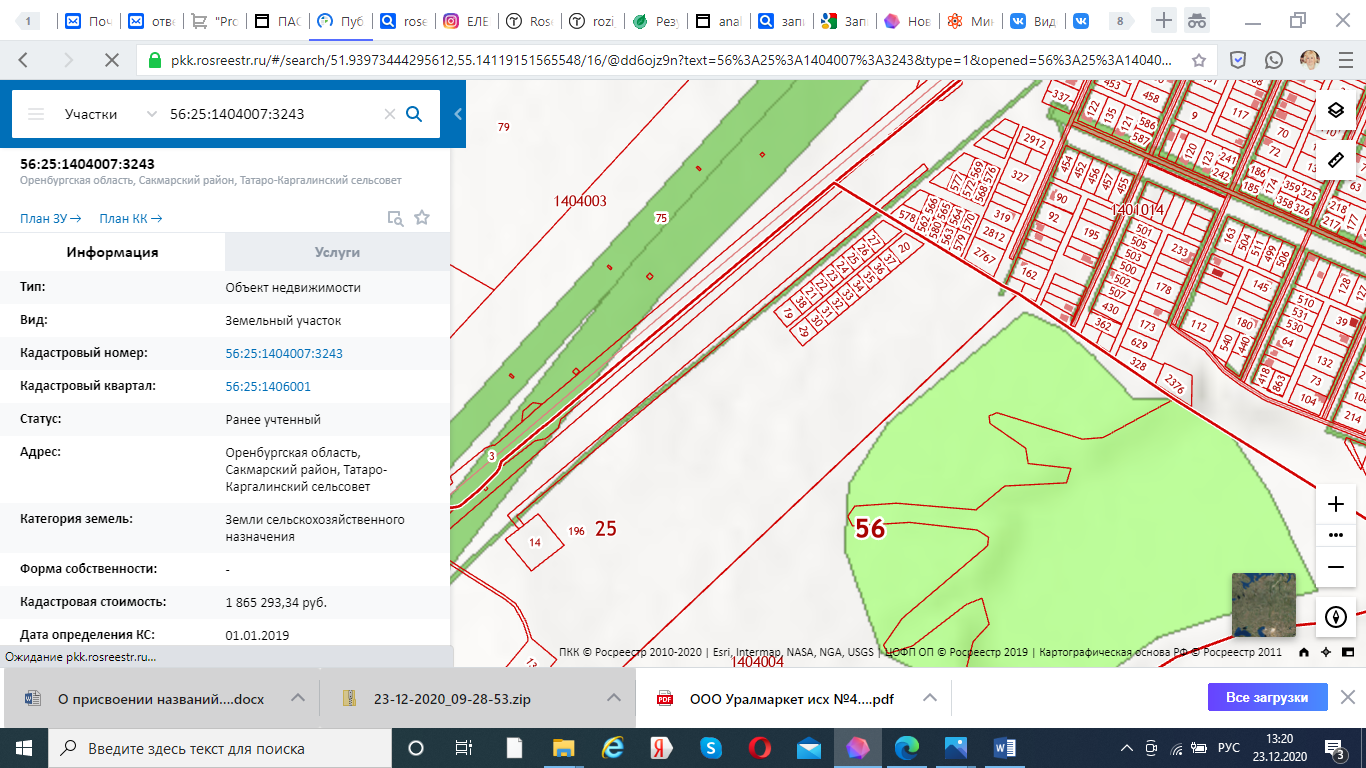 